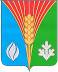 Совет депутатов муниципального образования Гаршинский сельсовет Курманаевского района Оренбургской области(третьего созыва)РЕШЕНИЕ«28» ноября 2017                                                                                             № 91с. ГаршиноО внесении изменений и дополнений в решение Совета депутатов от 18.11.2016 № 52 «Об утверждении Положения «О налоге на имущество физических лиц на территории муниципального образования Гаршинский сельсовет Курманаевского района Оренбургской области»	В соответствии с Федеральными законами от 06.10.2003 № 131-ФЗ «Об общих принципах организации местного самоуправления в Российской Федерации», от 30.09.2017 № 286-ФЗ «О внесении изменений в часть вторую Налогового кодекса Российской Федерации и отдельные законодательные акты Российской Федерации», Налоговым кодексом Российской Федерации,  Законом Оренбургской области от 12.11.2015 года № 3457/971-V-ОЗ «Об установлении единой даты начала применения на территории Оренбургской области порядка определения налоговой базы по налогу на имущество физических лиц исходя из кадастровой стоимости объектов налогообложения», руководствуясь Уставом муниципального образования Гаршинский сельсовет Курманаевского района Оренбургской области, Совет депутатов муниципального образования Гаршинский сельсовет Курманаевского района Оренбургской области решил:В решение Совета депутатов от 18.11.2016 № 52 «Об утверждении Положения «О налоге на имущество физических лиц на территории муниципального образования Гаршинский сельсовет Курманаевского района Оренбургской области» внести следующие изменения и дополнения:раздел 7 Положения изложить в новой редакции:« 7. Налоговые льготыОсвобождаются от налогообложения:Налогоплательщики, указанные в статье 407 Налогового кодекса Российской Федерации.2. Налогоплательщики, имеющие право на налоговые льготы, установленные законодательством о налогах и сборах, представляют в налоговый орган по своему выбору заявление о предоставлении налоговой льготы, а также вправе представить документы, подтверждающие право налогоплательщика на налоговую льготу.3. В случае, если документы, подтверждающие право налогоплательщика на налоговую льготу, в налоговом органе отсутствуют, в том числе не представлены налогоплательщиком самостоятельно, налоговый орган по информации, указанной в заявлении налогоплательщика о предоставлении налоговой льготы, запрашивает сведения, подтверждающие право налогоплательщика на налоговую льготу, у органов, организаций, должностных лиц, у которых имеются эти сведения.Лицо, получившее запрос налогового органа о представлении сведений, подтверждающих право налогоплательщика на налоговую льготу, исполняет его в течение семи дней со дня получения или в тот же срок сообщает в налоговый орган о причинах неисполнения запроса.Налоговый орган в течение трех дней со дня получения указанного сообщения обязан проинформировать налогоплательщика о неполучении по запросу сведений, подтверждающих право этого налогоплательщика на налоговую льготу, и о необходимости представления налогоплательщиком подтверждающих документов в налоговый орган».2. Настоящее решение подлежит опубликованию в газете «Сельский вестник» и размещению на официальном сайте администрации муниципального образования Гаршинский сельсовет Курманаевского района Оренбургской области - admgarshino.webnode.ru.3. Настоящее решение вступает в силу с 1 января 2018 года, но не ранее чем по истечении одного месяца со дня его официального опубликования.Глава муниципального образования Председатель Совета депутатов                                                         А.И.ПетроваРазослано: в дело, ФНС № 3 по Оренбургской области, в прокуратуру, Правительству области